In the grand council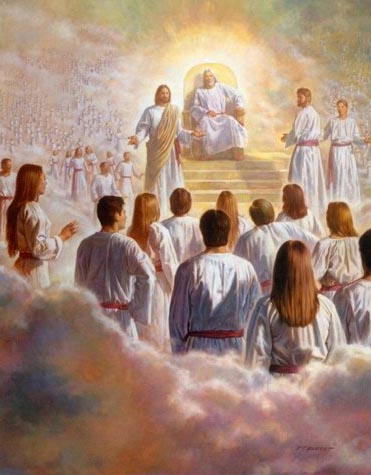 Before we came to earthChrist was chosen with the promise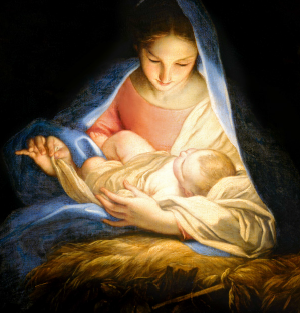 Of His humble birthHis life was perfect 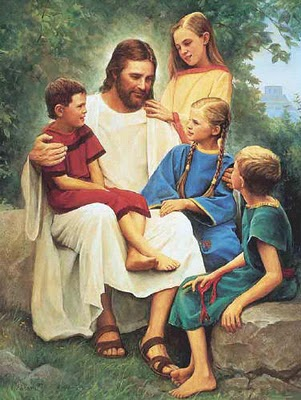 In showing us the wayWe honor HimWe sing to Him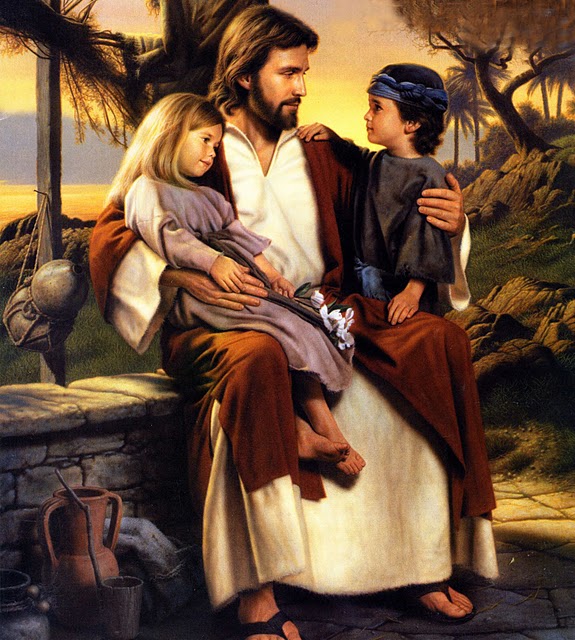 On this joyous dayHe lives again!He lives again!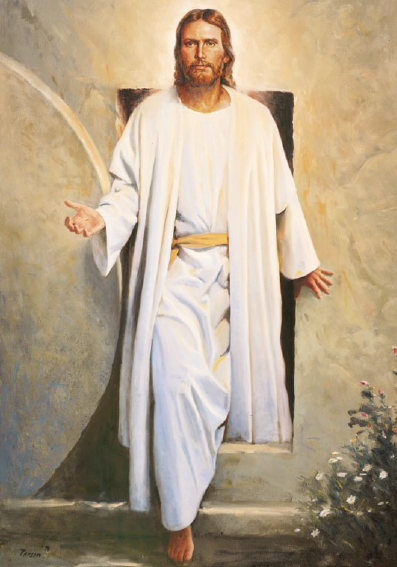 My loving friendHe lives again!Christ came to show us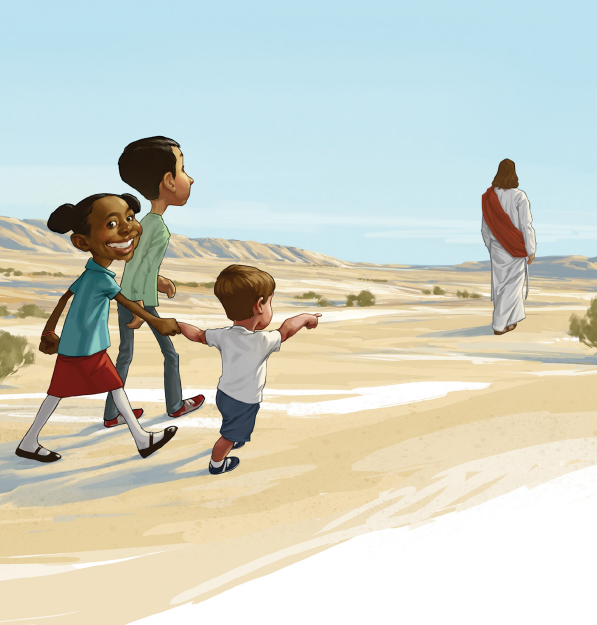 The path that we should goSuffered for our pains and sins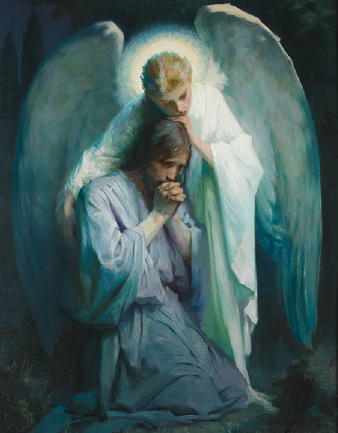 Our sorrows He does knowHis life was perfect 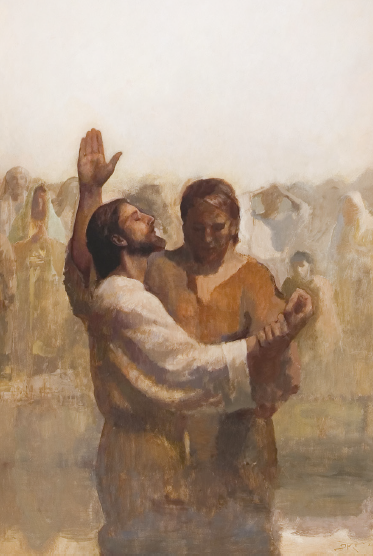 In showing us the wayWe honor HimWe sing to Him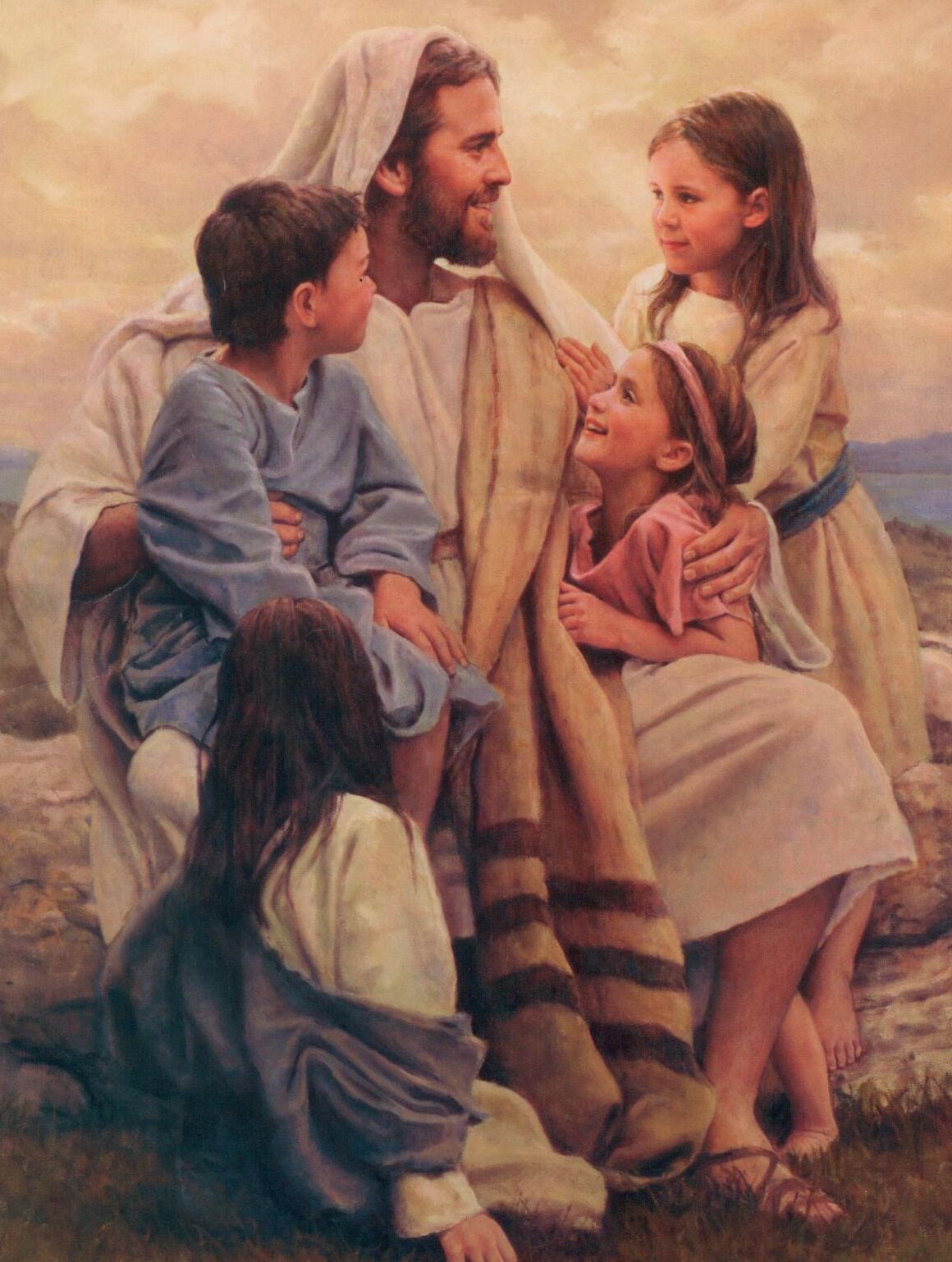 On this joyous dayHe lives again!He lives again!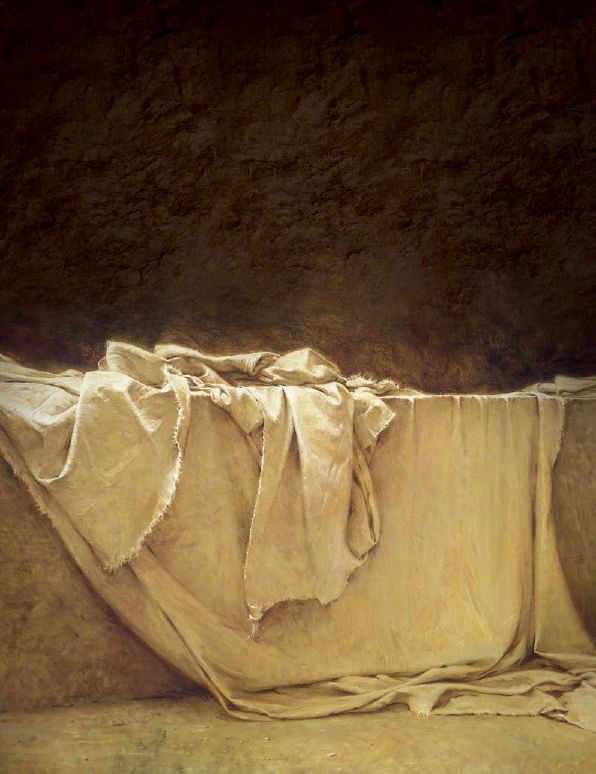 My loving friendHe lives again!